Экспериментирование как средство развития познавательной активности у детей с различными образовательными возможностямиАктуальность, проблематика. Детская познавательно-исследовательская деятельность способствует сохранению здоровья и развития личности дошкольников с разным уровнем образовательных возможностей. Дети с ОВЗ имеют ряд особенностей в развитии: снижена познавательная активность, ограничен словарный запас, не сформировано умение планировать свои действия, осуществлять решения, проверять результат. Учитывая особенности формирования мышления детей с ОВЗ различной нозологии, которые посещают наш детский сад, следует помнить, что им наиболее доступна наглядно-практическая деятельность, что напрямую отражается в возможности применения технологии экспериментирования. Экспериментирование способствует развитию задатков логического мышления, позволяет развивать словарный запас детей, умение наблюдать и фиксировать свои наблюдения. Важное значение имеет умение работать рядом и сообща, делиться своими впечатлениями с окружающими.Дети исследуют вещества, материалы, природные явления, используют различные инструменты и приборы. Воспитанники формируют и совершенствуют навыки и умения, которые могут быть применены в любой сфере обучения и жизни в целом. Практическая деятельность, не вызывающая переутомления, приносит положительные эмоции и образовательный результат. Новизной данного опыта является использование методик экспериментирования для детей с различными образовательными возможностями, как способа повышения образовательной активности и обеспечения учета зоны ближайшего развития каждого ребёнка.Цель. Развитие познавательной активности и обогащение словаря у детей с ОВЗ через экспериментальную деятельность.Задачи: формировать умения делать выводы в соответствии с результатами наблюдения, обобщать и анализировать их;развивать умения отбирать средства и материалы для экспериментирования, действовать в соответствии с алгоритмом;расширить словарный запас, в том числе прилагательными обозначающими свойства предметов и явлений.Деятельность по реализации педагогического опыта.Развитие умения экспериментировать у детей происходит на протяжении всего дошкольного возраста.  У детей младшего возраста экспериментирование с объектами происходит при помощи элементарных действий: размазывание краски по листу, попробовать на вкус, испытать на прочность (укусить, бросить), извлечь звук (хлопнуть ладонью, стукнуть о твёрдую поверхность). С развитием мелкой моторики и координации движений опытные исследования становятся насыщеннее, но спонтанность в экспериментировании сохраняется до достижения 5–6 лет. Средние дошкольники способны к более длительным наблюдениям, они активно пополняют словарный запас и стремятся использовать в самостоятельной деятельности приобретённые навыки. Воспитанники старшей и подготовительной групп проводят опыты и эксперименты по самостоятельно продуманному плану, фиксируют и оценивают полученные сведения. Следовательно, на протяжении всего периода обучения в детском саду воспитанники совершенствуют способность решения проблемных ситуаций практическими методами, как в совместной с педагогом деятельности, так и самостоятельно.Работа по экспериментированию организуется мною по определенному алгоритму:Выделение и постановка проблемы (выбор темы исследования), которая непосредственно подчинена интересам и запросам детей.Выдвижение гипотезы.Поиск и предложение возможных вариантов решенияСбор материалаОбобщение полученных данных, по результатам проведённого исследования делаем вывод.Такой алгоритм работы позволяет опираясь на интерес детей активизировать мыслительную и коммуникативную деятельность, побуждает их к самостоятельным исследованиям.Организация детского экспериментирования осуществляется в рамках личностного подхода в обучении и воспитании. Реализация этого подхода возможна во время организованной образовательной деятельности, когда детям даются задания различного уровня сложности на проведение опыта. Например, на занятии «Тонет — не тонет» первой подгруппе детей я даю задание провести опыт на определение плавучести кубиков одинакового размера из разных материалов (дерево, пластмасса, стекло, металл, пенопласт, камень), а второй подгруппе — определить плавучесть предметов разного веса и формы, но состоящих из металла (кубик, миска, кораблик). Первое задание предполагает выводы о плавучести более лёгких материалов, второе задание подразумевает сложный вывод о способности предметов плавать в зависимости от их общей плотности и объёма.Разноуровневые задания даются во время прогулок по проведению экспериментирования с водой, песком, воздухом. Ребята так же делятся на подгруппы, проводят опыты, после проводится совместное обсуждение. Для продуктивной работы в данном направлении на территории детского сада организована «Метеостанция», сейчас разрабатывается проект пар «Нескучного парка».Самостоятельная деятельность воспитанников инициируется мной с целью совершенствования навыков проведения экспериментов с учётом личных интересов детей. В различных центрах активности могут быть организованы игры-эксперименты, изучение моделей и макетов, наблюдение за жизнедеятельностью растений, проведение собственно опытов с веществами. Кроме этого, в нашей группе оборудован центр экспериментирования «Ньютон-парк», где собраны материалы и приборы необходимые для опытов.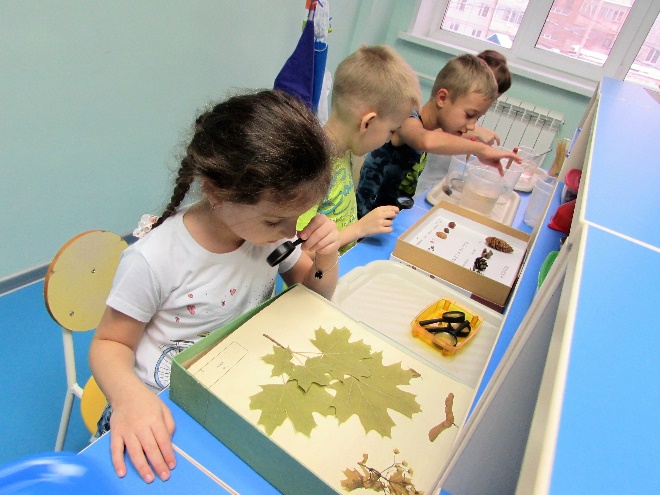 Организованная образовательная деятельность проходит в специально оборудованной лаборатории детского сада «Я познаю мир». Здесь для каждой возрастной группы педагогами определены и систематизированы задачи, а также сформулированы темы, позволяющие планировать работу. Примерный план тем по экспериментированию в лаборатории «Я познаю мир»Продолжением работы по экспериментированию стали совместные детско-взрослые проекты, которые дети готовили вместе с родителями. Важное значение имеет то, что в процессе совместного экспериментирования ребёнок имеет возможность удовлетворить свою любознательность, почувствовать себя учёным, первооткрывателем. В свою очередь взрослый этот интерес поддерживает, развивает, поощряет. Использование метода проектов в работе с дошкольниками с ОВЗ способствует повышению самооценки ребенка. Участвуя в проекте, ребенок ощущает себя значимым в группе сверстников, радуется своим успехам. Метод проекта способствует развитию благоприятных межличностных отношений в группе детей. Дети обретают уверенность и гордость за совместные достижения, учатся решать свои собственные задачи на уровне образного мышления.Работа с родителями в данном направлении осуществляется также в формате родительского клуба «Помоги мне это сделать самому». Здесь в интересной мы даём возможность родителю и ребёнку обменятся опытом, знаниями, переживаниями, и это очень ценное приобретение для обеих сторон.В этом году на YouTube канале «Аутизм: детский сад школа» я организовала новую рубрику «Увлекательная лаборатория «Я познаю мир», где вместе с детьми показываю, какие увлекательные опыты можно проводить в домашних условиях.Результаты внедрения опытаПознавательные способности, сформированные в период дошкольного детства, являются важной движущей силой познавательного развития ребенка. Целенаправленная педагогическая работа с включением современных педагогических технологий дает дошкольникам возможность экспериментировать, синтезировать полученные знания, развивать коммуникативные навыки, что позволяет в дальнейшем успешно адаптироваться к школьному обучению, а родителям быть активными участниками образовательного процесса. Ни на одном другом возрастном этапе взрослый не играет такой роли в развитии ребенка.  Поэтому целью деятельности   взрослого в условиях дошкольного образовательного учреждения является конструирование такого взаимодействия с ребенком, которое будет способствовать формированию его активности в познании окружающей действительности, раскрытию его неповторимой индивидуальности.Наблюдения за детьми показали, что вовлечение детей в экспериментальную деятельность способствует формированию умений и навыков, связанных с культурой устной речи, умений и навыков работы с различными информационными источниками, развитию мыслительных процессов, самостоятельности. Внедрение метода детского экспериментирования способствовало формированию познавательной инициативы-любознательности. Дети стали более активными, любознательными, общительными, дружелюбными.        Знания, навыки, полученные в результате собственного экспериментального поиска значительно прочнее и надежнее тех, что получены репродуктивным путем. Но желание ребенка исследовать окружающий мир носит спонтанный характер, и его нелегко использовать в образовании.Таким образом, созданные условия и использование педагогических технологий, применение различных форм и методов работы с детьми, участие в экспериментальной деятельности способствовали развитию у воспитанников любознательности, инициативности, самостоятельности в поиске интересующей их информации, творческих способностей.Дети стали задавать больше вопросов, касающихся предметов и явлений (как?, почему?, зачем?), наблюдается стремление объяснять связь фактов, стали  использовать простые причинные рассуждения (стремиться к упорядочиванию, систематизации конкретных материалов (в виде коллекций); проявлять интерес к познавательной литературе, к символам; пытаться делать что-либо по графическим схемам (лепить ,конструировать), составлять карты, схемы, пиктограммы, записывать истории, наблюдения (освоили письмо как средство систематизации и коммуникации); развились способности к рассуждению.Поощряя детскую любознательность, утоляя жажду познания маленьких «почемучек», направляя их познавательную активность в опытно-экспериментальную деятельность мы способствуем познанию окружающего мира, осознанию его многообразия и помогаем определению собственного места в нем.ТемаПримерное содержаниеСентябрь«Введение в тему»Общий обзор. Что такое лаборатория.  Для чего нужны исследования и т.д.Что такое гипотеза.Сентябрь«Как я ощущаю мир»,«Тайны живой природы»Органы чувств, их назначения и функции.Наблюдения в природе. Что нужно для питания растений? Как растение ищет свет? Может ли растение дышать?Октябрь«Вода – источник жизни»Свойства воды. Очищение воды разными способами (фильтры, машины, сачки и т.д.)Октябрь«Вода – источник жизни»Опыты с водойНоябрь«Чудесные капельки»Как капельки становятся цветными? Жидкости, растворы. Плавучесть разных веществ.Декабрь«А что на поверхности?»Необычные свойства обычных природных материалов. Свойства песка, глины, камней, гранита.Декабрь«Явления природы»Что такое ВУЛКАН, опыты с содой.Январь«Предметы с секретом»Магнит, статическое электричество. Исследование свойств материалов (пластмасса, дерево, металлы, резина)Январь«Царство снежной королевы»Агрегатное состояние воды. Цветные льдинки, ледяные узоры, снежинки, снежные фигуры.Февраль«Мыло – фокусник»Свойства мыла.Февраль«Тайны макромира. Клетка»Особенности работы с увеличительными приборами -  микроскопом, лупой  (из чего состоит и т.д.)Март«Разноцветный мир вокруг»Свойства света и цвета.МартЗанятие на выборЗакрепление пройденного материалаАпрель«Пузырьки-спасатели»Где живёт воздух? Можно ли его увидеть? Свойства воздуха. АпрельПланетарийОрганизация досуга для детей МайЭтот удивительный мирНаучный кинозал (самое интересное с занятий, видео с занятий, практическая деятельность, фокусы)